Портфолио педагога – психолога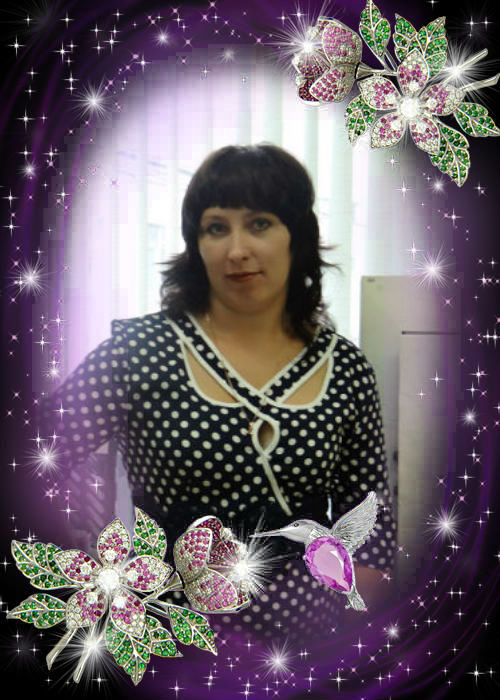 Мое профессиональное кредо«Уметь выслушать человека,понять его, оказать емунеобходимую  помощь»Резюме Ашуркова Юлия Леонидовна Дата рождения – 22.12.1980г.Окончила:БГПУ, . Квалификация – учитель  биологии и химии ГОАУ ДПО Амурской  области Амурский областной институт  повышения квалификации и переподготовки педагогических кадров, 2009 г.    Специализация – практический психолог.Общий трудовой стаж – 9 летСтаж работы в данной должности – 4 годаСтаж работы в данном учреждении – 9 летТелефон: 89619555546Грамоты, наградыШкольный уровень  - за добросовестный труд, творческое отношение к делу, любовь к детям, к своей профессии и в связи с Днём учителя.( 01.10.05г.) – как заместитель директора по ВР-за добросовестный труд, творческое отношение к делу, любовь к детям, к своей профессии и в связи с Днём учителя.(5.10.07г.) – как воспитатель ГПД-за 2 место в школьном конкурсе «Учитель года -2014» (24-25 января 2014г.)Районный уровень-за успехи в организации образовательного процесса, большой личный вклад в воспитании подрастающего поколения и в связи с Международным Днём учителя (05.10.2012г.) – как педагог - психолог-за 3 место в районных соревнованиях школьников по спортивному ориентированию (21.02.2013г)-за 1 место в конкурсной программе районных туристических соревнованиях школьников (9.06.2012г)Россия -Победитель во II Всероссийском конкурсе «Школа – сад» Номинация: Самая оригинальная оформительская идея. В рамках Фестиваля педагогического  мастерства «Дистанционная волна» (30. 09. 2013г.)Благодарность-за активное участие в работе социальной сети работников образования nsportal.ru 2013 г.)-за активное участие в работе проекта для учителей «Инфоурок» (19.12.2013г)Сертификаты-о  создании в социальной сети работников образования nsportal.ru  персонального сайта Web-адрес сайта: http:// nsportal.ru/ ashurkova-yuliya-leonidovna-о размещении в социальной сети работников  образования nsportal.ru  электронного портфолио.Web-адрес сайта: http:// nsportal.ru/ ashurkova-yuliya-leonidovna- участника открытого Всероссийского творческого дистанционного конкурса с презентацией «Наше классное движение – 2013 г.» (25.11.2013г)Свидетельства-за подготовку к участию во Всероссийской дистанционной олимпиаде по биологии проекта «Инфоурок»Дипломы-диплом педагога, подготовившего победителя Всероссийского конкурса АРТ – талант  «Самый главный человек» номинация «стихотворение», 1 место (06.12.2013г)-диплом педагога, подготовившего победителя Всероссийского конкурса АРТ – талант  «Самый главный человек» номинация «открытка мамочке»,  2 место (06.12.2013г)Общественная активность:  -Член конфликтной комиссии школы-Член методического совета-Член профсоюзной организацииСведения о повышении квалификацииСертификаты-тема «Введение ФГОС общего образования в пилотных образовательных учреждениях Амурской области», 16 часов   в Амурском областном институте повышения квалификации и переподготовке педагогических кадров с (18.08. 2010-19.08.2010г.)-участник межрегиональной научно – практической конференции «ФГОС НОО: результаты пилотного введения и перспективы реализации в Амурской области» (29.06.2011г.) - напечатана статья в «Федеральном государственном образовательном стандарте начального общего образования: результаты пилотного введения и перспективы реализации в Амурской области».-стажировка в ГОАУ ДПО Амурском областном институте развития образования в рамках Федеральной целевой программы развития образования по теме «Актуальность развития инклюзивного образования в Амурской области», 8 часов (18.04.2013г.)Удостоверение-тема «Система работы классного руководителя в современной школе, учреждении НПО и СПО. Психолого-педагогическое сопровождение классного коллектива» на факультете переподготовки и повышения квалификации БГПУ, 72 часа (13.10.2009-21.10.2009г.)-тема «Организация образовательного процесса в условиях перехода на новые ФГОС основной школы», 72 часа при ГОАУ ДПО Амурском областном институте развития образования (16.04.2012-25.04.2012г.)-тема «Специфика образовательного процесса при реализации программ VII-VIIIвидов для детей с ограниченными возможностями здоровья в  общеобразовательных организациях», 72 часа  при ГОАУ ДПО Амурском областном институте развития образования  с (09.12.2013-14.12.2013г.)Справки-участие в работе областного семинара педагогов – психологов, социальных педагогов, участвующих в эксперименте по введению ФГОС по теме: «Диагностика личностных результатов освоения основной образовательной программы ОУ» (28.03.2011г.) при Амурском ИРО, кафедра педагогики, психологии и воспитания.-представила опыт работы по теме: Степень невротизации родителей и учащихся в рамках эксперимента» (28.03.2011г.) при Амурском ИРО, кафедра педагогики, психологии и воспитания.-участие в работе областного семинара педагогов-психологов, социальных педагогов ОУ, участвующих в эксперименте по введению ФГОС «Диагностика УУД» в ГОАУ ДПО Амурский областной институт развития образования (27.05.2011г.)Достижения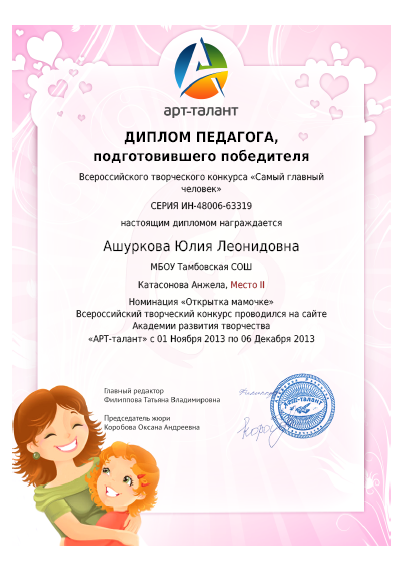 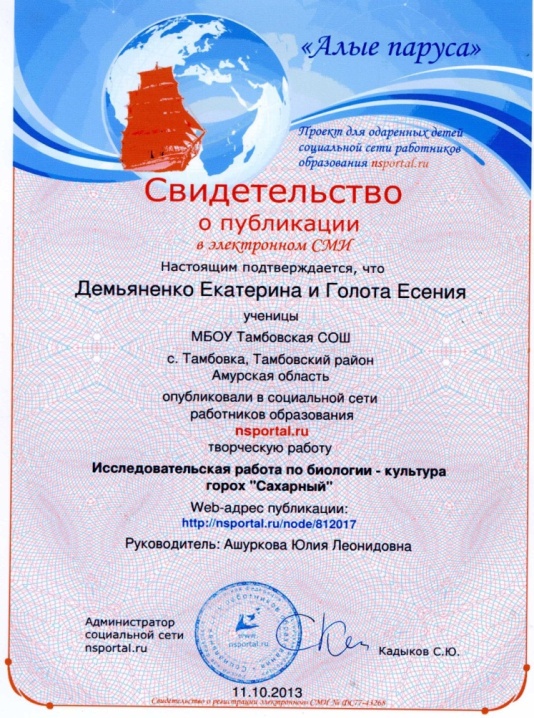 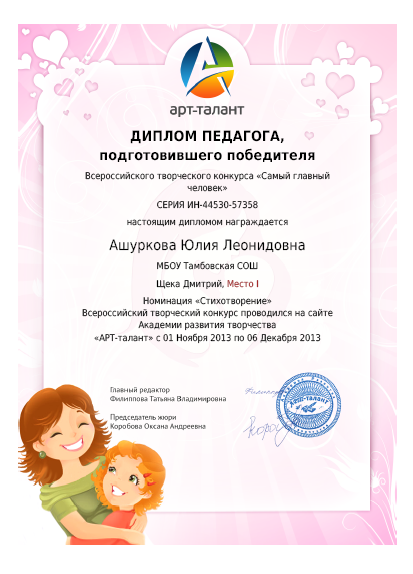 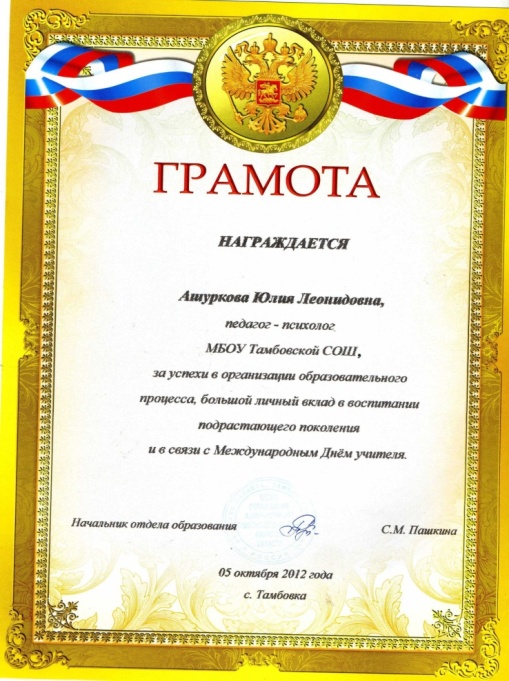 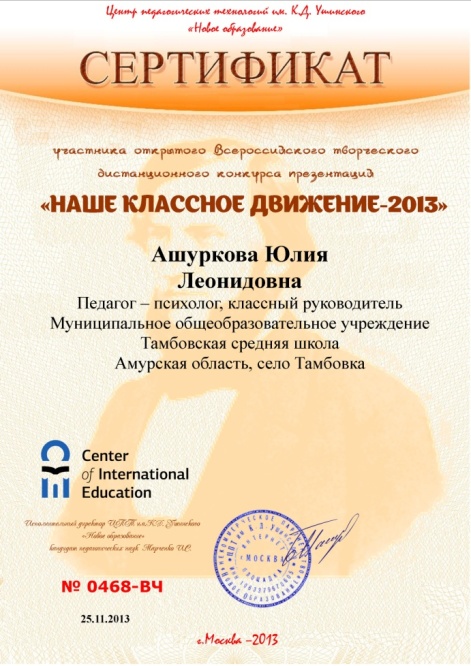 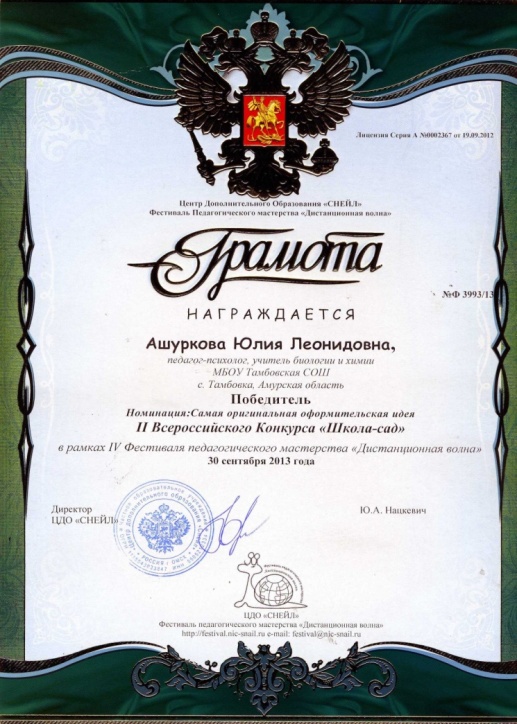 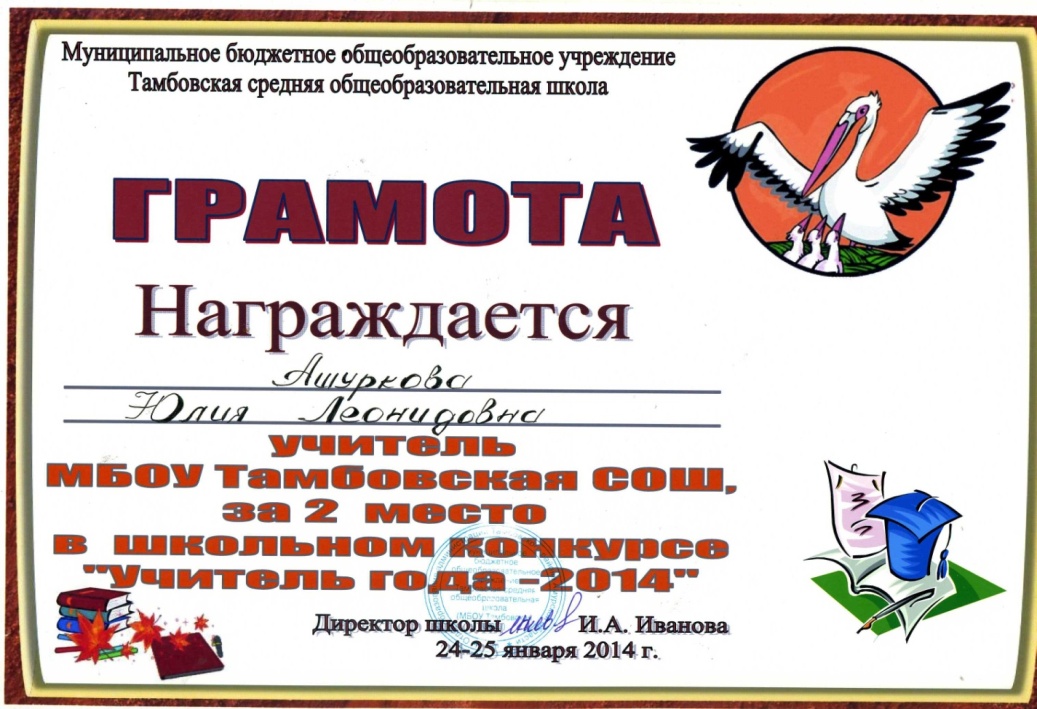 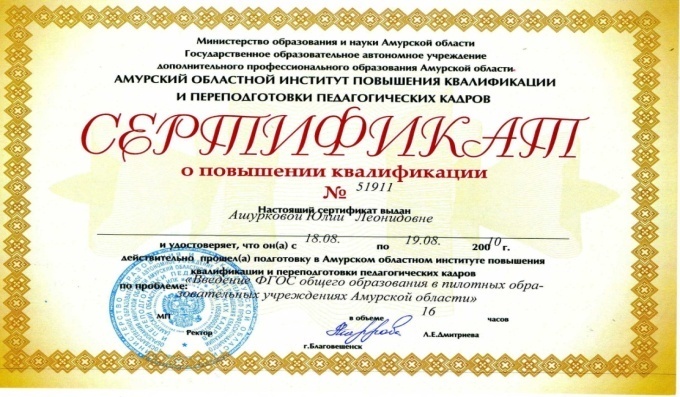 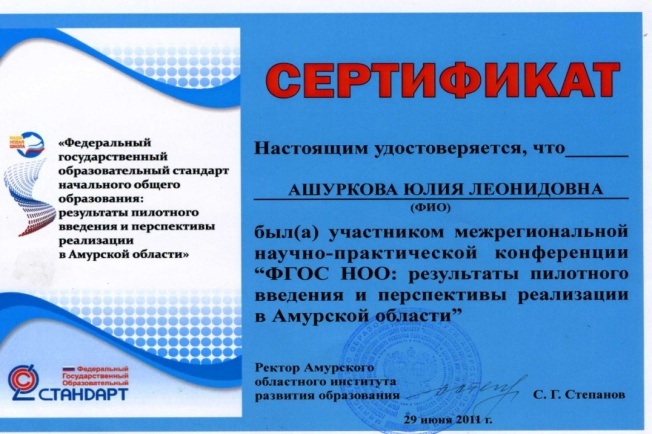 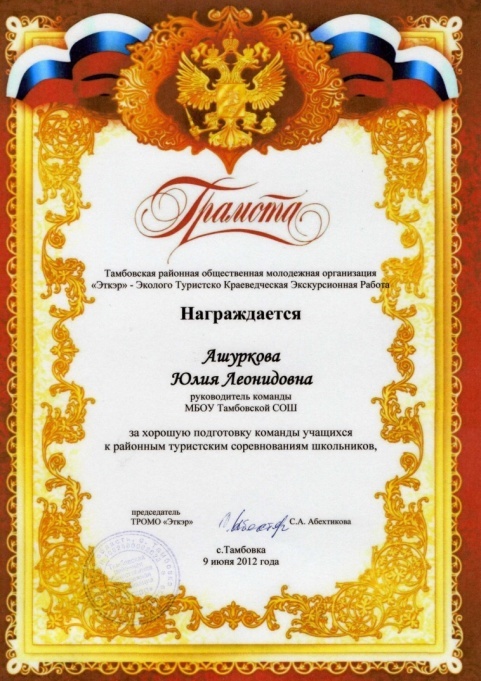 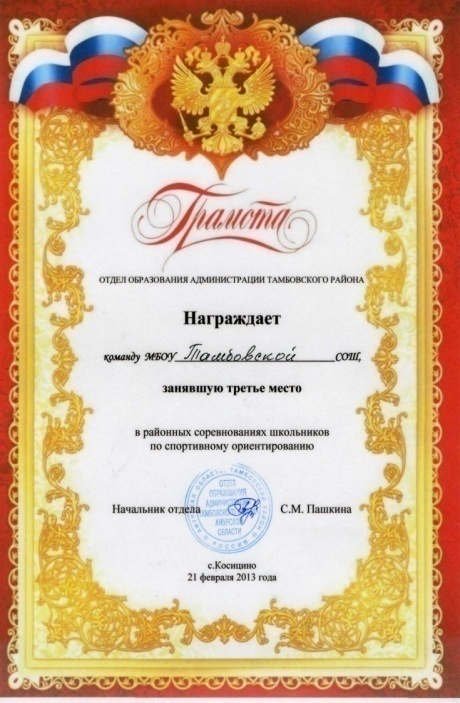 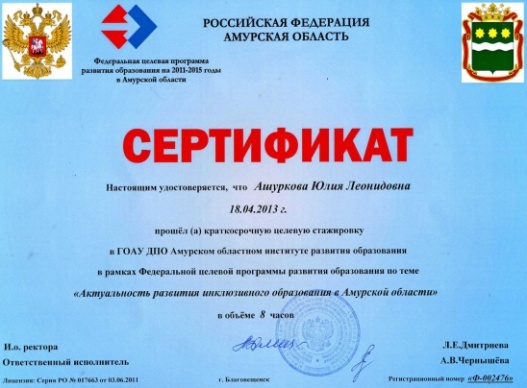 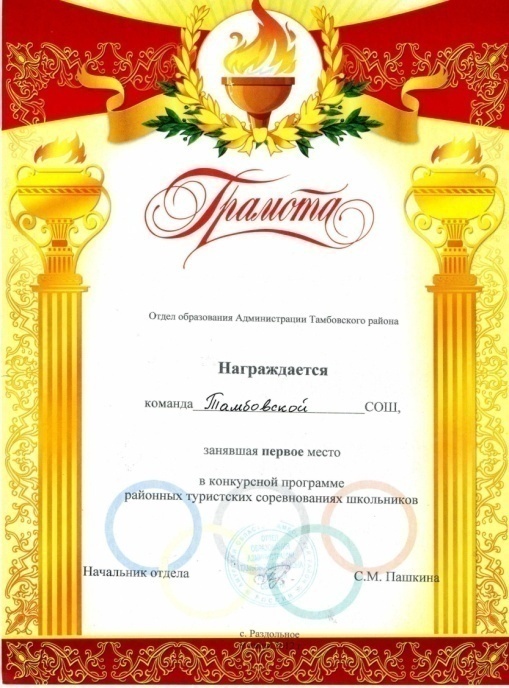 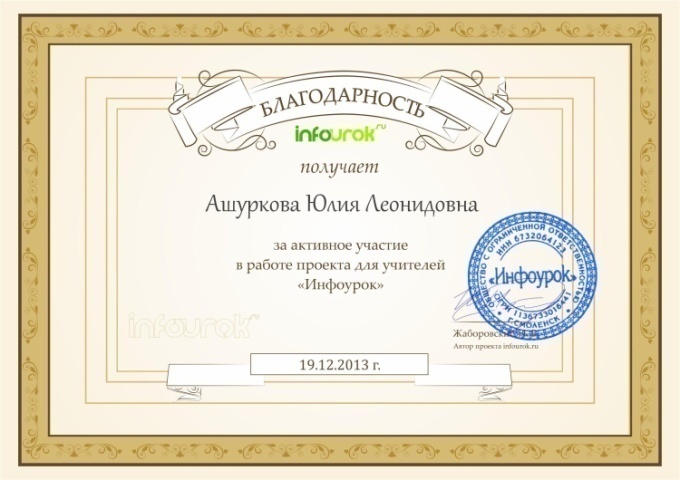 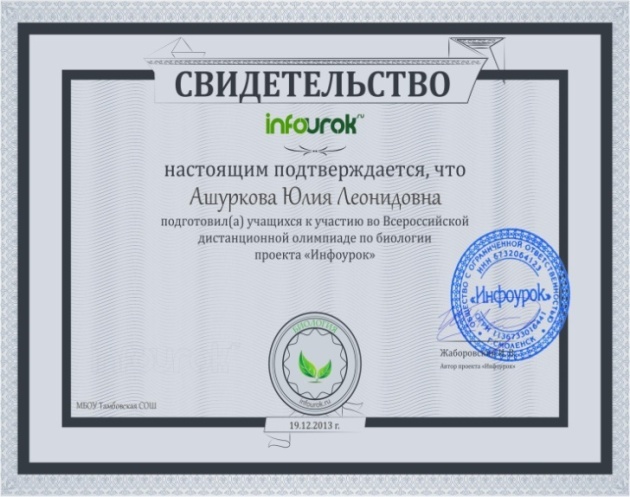 2. Результаты педагогической деятельности.Главная цель работы педагога-психолога: сохранение и укрепление психологического здоровья детей, и их гармоничное развитие в условиях образовательного учреждения.Задачи:• максимальное содействие психологической адаптации и социализации детей в школе;• содействие развитию познавательной и эмоционально-личностной сферы детей с особыми образовательными потребностями в условиях массовой школы;• создание комфортной и безопасной образовательной среды в учебном заведении.Направления деятельностиКонсультативная работа (беседы, лекции, консультации групповые и индивидуальные)Диагностическая работаКоррекционно-развивающая работа (групповая и индивидуальная)Психопрофилактическая работаПросветительская работа 2.1. Психологическое просвещение и психопрофилактика.Большое место в своей работе я отвожу профилактической и просветительской работе с учащимися, их родителями и педагогическим коллективом. Чаще всего эта работа носит групповой характер. Профилактические и просветительские мероприятия с учащимися организуются на классных часах, с родителями на классных и школьных собраниях, лекториях, с педагогами  на педсоветах. Из данной таблицы видна положительная динамика охвата учащихся, родителей и педагогов в мероприятиях, связанных с психологическим сопровождением и психопрофилактикой.В профилактической и просветительской работе со всеми субъектами образовательного процесса используются разнообразные формы: лекции, беседы, семинары, психологические игры, тренинги и т.д. На мой взгляд, важна не сама форма, а её содержание. Важно, чтобы содержание всех форм работы имело практический результат: обсуждались конкретные проблемы школы, данного контингента учащихся, т.е. наглядно показывало, что психологические знания имеют непосредственное отношение к решению конкретных проблем обучения и воспитания школьников. 2.2. Психологическая диагностика Важной задачей в моей деятельности является психолого-педагогическое изучение индивидуальных особенностей личности учащихся. Диагностика проводится для выявления причин возникновения проблем в обучении и развитии; определения сильных сторон личности, ее резервных возможностей, на которые можно опираться в ходе коррекционной работы; раннего выявления профессиональных и познавательных интересов; определения индивидуального стиля познавательной деятельности и др., поэтому психологической диагностике отводится особая роль.По итогам диагностики я могу сформулировать рекомендации по развитию познавательных способностей, личностных особенностей, коммуникативных навыков, а также организовать индивидуальные и групповые занятия, направленные на их формирование.2.3. Результативность коррекционно-развивающей работы. В моей работе проведение развивающих занятий является основным видом деятельности, на которую отводится не менее половины «практических часов».При проведении коррекционно-развивающей работы предпочтение отдается индивидуальным и групповым формам проведения занятий. Выбор методического пособия, по которому будет составляться программа коррекционно-развивающих занятий, зависит от итогов психодиагностического обследования.В период с 2009 по 2013 год были проведены более 1000  коррекционно-развивающих занятий. На этих занятиях принимал участие контингент разной степени сложности: дети с особенностями и трудностями в развитии эмоционально-личностной, эмоционально-волевой, коммуникативной, речевой, познавательной, поведенческой сферах, а также дети, находящиеся в трудной жизненной ситуации. В процессе работы происходит разрешение трудностей в детско-родительском общении и взаимодействии. 2.4. Психологическое консультирование. Консультирование мною проводилось как групповое, так и индивидуальное, в основном по запросам:педагогов  с целью выработки единых подходов к воспитанию и обучению (нежелание и неумение учиться у некоторых детей, общение со сверстниками и формирование детского коллектива, методы профориентационный и предпрофильной работы со школьниками, проблемы личного характера);родителей (отсутствие интересов у ребенка и нежелание учиться, агрессивность, уровень развития детей, способы коррекции познавательных процессов в домашних условиях, конфликты детей в классе с одноклассниками и педагогами, эмоциональная несдержанность детей и др);учащихся (по вопросам: самовоспитание, взаимоотношения со сверстниками и взрослыми, профессиональное и личностное самоопределение, сформированность познавательных процессов и способы их развития, профессиональные планы и интересы в 9 и 11 классах, по желанию учащихся).Консультации Консультирование родителей, чьи дети могут испытывать трудности приспособления к школе, осуществляется индивидуально или на родительских лекториях. Здесь говорится о том, какую помощь смогут оказать своим детям родители. По результатам исследований в 9-х классах по мере необходимости проводятся собеседования с участием администрации, родителей и учащихся по определению дальнейшего выбора образовательного маршрута.Были проведены лектории:-в ГКП, для первоклассников « Ваш ребенок первоклассник», «Будущий первоклассник»- в 5-х кл. «Адаптация в средней школе»;- в 8-х кл. «Возрастные и психологические особенности подростков»;- в 9-х кл. «Выбор жизненного пути»;- в 11-х кл. « Психологическая помощь перед экзаменами».Для работы с родителями и педагогами есть подборка материалов по разным вопросам:    Роль семьи и школы в формировании личности ребенка;    Адаптационный период учащихся. Роль семьи в адаптационный период;    Проблемы состояния психической дезадаптации учащихся;    Психологические и психофизиологические особенности детей разного возраста;    Проблемы межличностных отношений;  Выявление особенностей семейного воспитания, изучение детско-родительских отношений, стили родительского воспитания;  Психологическая поддержка учащихся во время подготовки к экзаменам;    Причины отклонений в развитии и способы их коррекции (детская агрессия, гипердинамический синдром);    Особенности развития на разных возрастных этапах;    Развитие наблюдательности, внимания, мышления и памяти у детей и взрослых;    Рекомендации по проблемам в эмоциональной сфере: школьный стресс, эмоциональное развитие детей, страхи в детском возрасте, детская нервность;    Выбор профессии. Перспективы профессии и ориентации учащихся. Как помочь выпускнику основной школы избрать профиль обучения?    Проблемы в общении со сверстниками и взрослыми;    Формирование зависимостей и профилактика вредных привычек у подростков и др.Раздел 3. Научно-методическая деятельность.       3.1 Коррекционно-развивающие программы, программы профилактики и сопровождения3.2. Использование современных психолого-педагогических технологийМетодическая работа педагога-психологаУчастие в работе районного методического объединения психологовУчастие в работе методического объединения учителей начальной школыУчастие в работе классных руководителей школыУчастие в школьных педагогических советахПостоянно ведется работа по пополнению методической копилки кабинета психолога (приобретается профессиональная литература, изготавливаются методические пособия для занятий с учащимися).Работа над темой по самообразованиюМетодическая тема: « Готовность ребенка к школьному обучению и адаптация в школе » (2010-2015г)Цель исследования — выявить психолого-педагогические условия готовности ребенка к школьному обучению и определить роль и место важнейших институтов воспитания: семьи и школы, их влияния на эту готовность.Объект исследования — учебно-воспитательный процесс подготовки детей к обучению в школе.Предмет исследования — психолого-педагогические условия готовности дошкольников к школьному обучению.В соответствии с целью, объектом и предметом исследования, определяются его основные задачи:1. Рассмотреть сущность понятия “готовность к школьному обучению”, выявить ее критерии.2. Изучить возможности семьи в формирование готовности к школьному обучению. Влияние семьи на сформированность этой готовности.3. Рассмотреть взаимосвязь семьи и дошкольного учреждения в вопросе  подготовки детей к школе.4. Разработать рекомендации, способствующие максимальному использованию возможностей ребенка при подготовке к обучению. Осуществить диагностику.    В качестве рабочей гипотезы  было выдвинуто предположение о том, что при условии взаимодействия дошкольного учреждения и семьи и правильной организации специальных мероприятий (занятий, целенаправленных игр, экскурсий и т. д.) по формированию школьной зрелости позволит улучшить процесс подготовки к школе, и поможет найти, по возможности, пути реализации задатков каждого будущего школьника.    В работе были использованы следующие методы:-анализ научно-педагогической и методической литературы;-педагогический эксперимент (наблюдение, беседы с детьми подготовительной группы, воспитателями и родителями);-анализ документации;-формирующий эксперимент.     Работа имеет практическую значимость, которая выражается в создании условий, способствующих формированию высокого уровня готовности к школьному обучению.    Для того чтобы адаптационный период был эффективен, необходимо помнить, что адаптационный период в школе предназначен для обеспечения доброжелательной атмосферы и возможности учителю и ученику принять друг друга в новой для них социальной ситуации. Для этой цели осуществляю работу по нескольким направлениям:-  работу с родителями (проведение родительских собраний по ознакомлению с особенностями обучения и спецификой новой учебной ситуации; рассказать о первых трудностях и успехах детей, о возможной помощи, как детям, так и родителям со стороны учителей);- работу с учителями (разработать программы адаптационного периода с учетом индивидуальныхособенностей  детей,  обеспечение  условий  для   проведения  адаптационного  периода  —  созданиеатмосферы    доброжелательности;    привлечение    других    специалистов,     проведение    психолого-педагогического совещания с целью осмысления результатов адаптационного периода);- работу с детьми:1 класс (познакомить детей друг с другом; создать доброжелательную атмосферу в классе; дать почувствовать детям, себя членами нового общества; настроить на сотрудничество - обучение навыкам сотрудничества; освоение правил, норм поведения в школе, приемы работы)РЕЗУЛЬТАТИВНОСТЬ РАБОТЫ ПО ТЕМЕ САМООБРАЗОВАНИЯ.Положительная динамика уровня адаптации первоклассников к условиям обучения в школе:Для повышения уровня адаптации первоклассников были использованы: коррекционно-развивающая программа «Практические вопросы детской психологии»; коррекционно-развивающая программа "Будь внимательным", коррекционно-развивающая программа по профилактике дезадаптации «Релаксация – Коррекция – Развитие»Для диагностики уровня адаптации первоклассников были использованы следующие методики:1.А.Л. Венгер «Методика выявления готовности к школе»  (первичная)2. Т.Г. Макеева «Кактус» (уровень тревожности)3. Н. Лусканова" Мотивация обучения в школе " (вторичная)Уровень тревожности, обучающихся в период адаптации:Вывод: наблюдается снижение уровня тревожности. Работа по этой теме продолжится, для того чтобы  проследить какие  приходят в школу ученики из года в год. Узнать в чем причины  не успешного обучения в  школе. И оказать помощь в адаптации. Адаптация первоклассников к школьной жизни является одной из актуальных проблем, стоящих перед педагогической наукой и практикой. Обращение к данной проблеме обусловлено ориентацией на личность школьника и фиксации потребности в социально адаптированных учащихся.    Обучение и воспитание личности первоклассника в начальной школе является составной частью всей системы образования. Раннее начало обучения, интенсификация учебной программы, увеличение объема информации, повышение требований к образованию, развитие умственных способностей детей, их творческая активность в общеобразовательной практике не всегда сочетаются с возможностями сохранения и укрепления здоровья, налаживанию взаимоотношений со сверстниками и учителем. Это порождает противоречие между потребностью в формировании всесторонне развитой личности, самостоятельной и творческой, ценящей себя и других, и необходимостью сохранения здоровья детей. В результате диагностики адаптации первоклассников к школьной жизни серьезных проблем в сфере учебной деятельности выявлено не было. Внутренняя позиция школьника у учеников сформирована, социальная роль ученика усвоена, страхов перед школой у детей не наблюдается.   Но проведенное наблюдение показало, что имеющиеся небольшие затруднения в процессе усвоения учебного материала имели место быть. И это было вызвано не низкой познавательной активностью, а повышенной двигательной расторможенностью и быстрой утомляемостью.    С учетом полученных результатов был разработан ряд социально-педагогических мероприятий, целью которых было создание благоприятной обстановки в классном коллективе для нормализации межличностного взаимодействия между учениками, и снижения двигательной активности во время занятий, а так же фиксации внимания первоклассников на заданиях учителя.    Социально-педагогические мероприятия по работе с первоклассниками получили положительную оценку, как педагогов, так и самих детей, и могут быть использованы в дальнейшей деятельности социального педагога и классного руководителя школы.   Таким образом, социально-педагогическая деятельность с первоклассниками наиболее успешна при организации диагностики, направленной на изучение особенностей их адаптации к школьной жизни, получила подтверждение. Цель исследования достигнута, поставленные задачи решены. ПубликацииРаздел 4. Создание дополнительных условий для развития учащихся 4.1.Ведение  элективных курсов, внеурочной деятельности4.2.Проведение массовых мероприятийУчебный годКоличество мероприятий (охват)Количество мероприятий (охват)Количество мероприятий (охват)Учебный годУчащиесяРодителиПедагоги2009-2010 учебный год75%55%80% 2010-2011 учебный год80%60%75% 2011-2012 учебный год82%62%79% 2012-2013 учебный год90%75%93 %Учебный годКоличество диагностических работ учащихсяКоличество обследованных участников образовательного процессаКоличество обследованных участников образовательного процессаКоличество обследованных участников образовательного процессаУчебный годКоличество диагностических работ учащихсяИндивидуальные занятияРодители(консультаций)Педагоги(консультаций)2009-2010 учебный год1751294185642010-2011 учебный год2515374185562011 -2012 учебный год1743307761072012-2013 учебный год1928167142154Количество занятийКоличество занятийГрупповыхИндивидуальных2009-2010 учебный год2941112010-2011 учебный год3741102011-2012 учебный год3071212012-2013 учебный год367129Учебный годКоличество консультаций Количество консультаций Количество консультаций Учебный годУчащиесяРодителиПедагоги2009-2010 учебный год921484 2010-2011 учебный год11528592011-2012 учебный год19039107 2012-2013 учебный год23042154Учебный годНазвание программыВозраст2010Коррекционно-развивающая программа "Адаптация первоклассников"7-82011Коррекционно-развивающая программа  "Будь внимательным!"7-82012 Программа коррекционно-развивающих занятия «Релаксация –Коррекция - Развитие"; 1 класс7-82012Программа коррекционно развивающих занятий  по снятию страхов у детей младшего школьного возраста8-122012 «Тренинг активизации  внутренних ресурсов». «Тренинги с подростками: 14-182012Программа психолого- педагогического сопровождения обучающихся в условиях школьного образования2013Рабочие программы:-  «Психологическая азбука» 2 класс;8-92012, 2013-  «Познай себя» - 5,6 классы ФГОС11-132013-  «Психологический клуб РОСТ» 9 класс14-152013Индивидуальное и групповое коррекционно – развивающее сопровождение для учащихся (VIII) и (VII)вида8-15Перечень технологийМесто использования технологии в практике, результаты Информационно-коммуникационные технологии.Использую цифровые образовательные ресурсы, ресурсы Интернет при подготовке и проведении занятий, тренингов, собраний, лекториев.  Владеюследующимиприложениями:MicrosoftOfficePowerPoint 2003, 2007
MicrosoftOfficeExcel 2007
MicrosoftOfficeWord 97-2003, 2007
MicrosoftOfficePublisher 2003, 2007
Internet Explorer- буклеты "В помощь учителю 1-го класса", "Ваш ребенок – первоклассник", «психологическая помощь перед экзаменами ГИА и ЕГЭ»- презентация "Особенности адаптации пятиклассников"-презентация "Влияние родительских установок на развитие детей", «Трудности подросткового возраста» и т.д.Создание электронного портфолио на сайте nsporlal.ruПубликации в социальной сети работников образования nsporlal.ruЗдоровье сберегающие технологииКонспект развивающего занятия  «Моё  настроение». «Мир эмоций» (интегрированное психолого- педагогическое занятие)Игровые технологииСказкотерапия.Психологическая игра «Следопыт», «Бункер»Психологические игры для развития сочувствия у детей.                                 первичная диагностика        вторичная диагностика2009 – 2010 учебный  год          53 %                              80 %                            2010 – 2011 учебный  год          64 %                               83%2011 – 2012 учебный год           52%                                92% 2012 – 2013 учебный  год          36 %                               96 %                                                высокий           слабый              отсутствие2009 – 2010 учебный  год         15 %                 25 %                  60 %2010 – 2011 учебный  год         14%                  22 %                  64 %2011 – 2012 учебный год          8%                    19%                   73%2012 – 2013 учебный  год         4%                    17 %                  79 %Учебный годНазвание публикацииНазвание периодического издания2011г.Статья «Психолого-педагогическое сопровождение первоклассников в условиях внедрения ФГОС» «Федеральный государственный образовательный стандарт начального общего образования: результаты пилотного введения и перспективы реализации в Амурской области».2013г.«Влияние аммофоса на жизнедеятельность гороха»Центр дистанционной поддержки учителей Академия Педагогики  «Грани наук» (01.09.2013г.) «Алые паруса» 11.10.20132013г.«Наше классное движение – 2013г.»Всероссийский творческий дистанционный конкурс презентаций (25.11.2013г)2013г.Агитбригада «Стоп – курению»Сайт   социальная сеть nsportal.ru.2013г.«Мой ребенок первоклассник» лекторийСайт  социальная сеть nsportal.ru.2013г.«Программа внеурочной деятельности 1 класс (ФГОС)»Сайт социальная сеть nsportal.ru.2013г.«Календарно – тематическое планирование 6 класс (ФГОС)»Сайт  социальная сеть nsportal.ru.2013г.«Воспитательная система 8 класс»Сайт  социальная сеть nsportal.ru.Учебный годНазвание кружка, секции, факультатива,  элективного курсаОбъём программы (в часах)КлассРезультат2009-20102010-20112011-20122012-20132013-2014 Элективный курс Психологический клуб «РОСТ» 18 часа 9 Программа элективного курса2012-2013Внеурочная деятельность  «Познай себя»35 часа5аПрограмма курса2010-20112011-20122012-2013«Релаксация - Коррекция – Развитие»33часа1Программа курса2013-2014Внеурочная деятельность  «Познай себя»35 часа6аПрограмма  курса2013-2014«Психологическая азбука»34 часа2Программа курсаУч. годНазвание мероприятияУчастникиУровень участия2009-2010Родительское собрание "Трудности адаптации первоклассников в школе"Родители учащихся 1-го классаШкольный2009Изабель – шоу «Посвящение в пятиклассники»Ученики 5 классовШкольный2009Выступление на МО «Развитие сплоченности ученического коллектива»Классные руководителиШкольный2010 Доклад « Психологическое сопровождение первоклассников»педагоги-психологиМуниципальный 2010Психологическая разгрузка « На что способен мозг»Классные руководителиМуниципальный2011Лекторий «Организация адаптационного периода»Родители 5 классовШкольный2011Лекторий « Первый год в школе: проблемы, пути их решения»Родители учащихся 1-го классаШкольный29.06.2011Доклад на межрегиональной научно – практической конференцииПедагоги Областной2011-2012Тренинг « Профилактика стресса у педагога»Учителя Школьный15.05.2012Открытый урок «Будем добрее»педагоги-психологиМуниципальный 16.05. 2012Доклад « Сильные эмоциональные проявления у детей: слёзы, страхи, истерики»педагоги-психологиМуниципальный 23.05.2012Лекторий «Готовность  ребенка к школе»Родители будущих первоклассниковШкольный2012-2013Родительское собрание в 9,11классы "Помощь перед экзаменами"Родители, учащиеся 9,11 классовШкольный2012-2013Районный семинар "Психологическое сопровождение учащихся в периоды адаптации в условиях введения ФГОС"педагоги-психологиМуниципальный 17.05.2013«Праздник вежливых наук»Отчет по внеурочной деятельности 1 классШкольный2013Отчет по внеурочной деятельности 5 классРодители 5а классаШкольный2012-2013Общешкольное родительское собрание. Выступление на тему "Профилактика употребления ПАВ"родители учащихся 7классыШкольный 2013-2014Родительское собрание "Трудности адаптации первоклассников в школе"Родители учащихся 1-го классаШкольный2013-2014Родительское собрание "Суицид в подростковом возрасте»Родители учащихся 8,9 классовШкольный